NAAM: ………………………………………………………………………………………………...   M* / V*VOORNAAM: …………………………………………………………………………………………………….STRAAT: …………………………………………………………………………..  NR: …………   BUS: ………POSTCODE: ……………… GEMEENTE: ………………………………………………………………………TELEFOON: ………………………………………………………………………………………………………..EMAIL: ……………………………………………………………………………………………………………..GEBOORTEDATUM: ………………………………………………………………………………………………RIJKSREGISTERNUMMER: ……………………………………………………………………………………….(Wettelijk verplicht door de Vlaamse Overheid – decreet van 10 juni 2016 – artikel 11 § 14°)MAAT*:  XS / S / M / L / XL / XXLLIDGELD:	- 30 euro 		- nieuwe leden: 60 euro (inclusief singlet)		Overschrijven op nr. BE15 7340-0370 7530 van Joggingclub Leeuwerik!!! Alle informatie in verband met activiteiten/wedstrijden zal digitaal worden doorgestuurd. Gelieve daarom steeds jullie correct emailadres in te vullen !!!HET IS AAN TE RADEN EEN EIGEN FAMILIALE VERZEKERING AF TE SLUITENIk verklaar dat ik in goede gezondheid verkeer.Ik geef toestemming* / geen toestemming* aan Joggingclub Leeuwerik om mijn emailadres te gebruiken voor het versturen van informatie betreffende activiteiten/wedstrijden van Joggingclub Leeuwerik.Ik geef  toestemming* / geen toestemming* aan Joggingclub Leeuwerik om foto’s, waarop ik sta, te publiceren op de website en op Facebook.Privégegevens van leden worden niet gebruikt voor andere doeleinden.Foto’s van leden kunnen gebruikt worden voor clubdoeleinden zoals: affiches, website, facebook, … (nadat het lid hiervoor zijn/haar toestemming heeft gegeven).*aanduiden wat van toepassing is.HANDTEKENING							DATUM……………………………………………………				………………………………ZONDER VOLLEDIG INGEVULD, ONDERTEKEND AANSLUITINGSFORMULIER EN BETALING =  GEEN INSCHRIJVING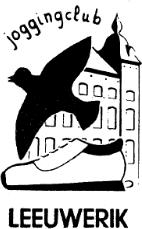 JOGGINGCLUB LEEUWERIKSint-Pieters-LeeuwEmail: info@leeuwerik.runWebsite: www.leeuwerik.run AANSLUITINGSFORMULIER 2023(gelieve volledig in te vullen en te ondertekenen)